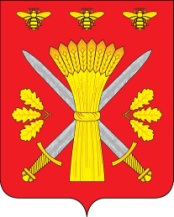 РОССИЙСКАЯ ФЕДЕРАЦИЯОРЛОВСКАЯ ОБЛАСТЬТРОСНЯНСКИЙ РАЙОННЫЙ СОВЕТ НАРОДНЫХ ДЕПУТАТОВРЕШЕНИЕ(окончательная редакция)от 22  сентября 2023 года                                                                        №  108Об исполнении бюджета  Троснянского муниципальногорайона Орловской областиза 2022  год                                                                                                                  Принято на двадцать шестом заседании                                                           Троснянского       районного     Совета                                                           народных депутатов шестого созываРассмотрев предоставленный администрацией Троснянского района отчет об исполнении бюджета Троснянского муниципального района  за  2022год, Троснянский районный Совет народных депутатов РЕШИЛ:1. Утвердить отчет об исполнении бюджета муниципального района за 2022 год по доходам в сумме 284925,0 тыс. рублей и по расходам в сумме 295885,6 тыс. рублей с превышением расходов над доходами (дефицит бюджета муниципального района) в сумме 10960,6 тыс. рублей со следующими показателями:доходы бюджета муниципального района за 2022 год по кодам классификации доходов бюджетов – согласно приложению 1 к настоящему решению; расходы бюджета муниципального района за 2022 год по разделам, подразделам, целевым статьям (государственным программам и непрограммным направлениям деятельности), группам (группам и подгруппам) видов расходов – согласно приложению 2 к настоящему решению; расходы бюджета за 2022 год по ведомственной структуре расходов бюджета муниципального района – согласно приложению 3 
к настоящему решению; расходы бюджета муниципального района за 2022 год по муниципальным программам Троснянского района – согласно приложению 4 к настоящему решению;источники финансирования дефицита бюджета муниципального района за 2022 год по кодам классификации источников финансирования дефицитов бюджетов – согласно приложению 5 к настоящему решению;2. Настоящее решение вступает в силу со дня официального опубликования.Председатель районного Совета                   Глава районанародных депутатов                                     А.Г. Кисель                                    А.В. Левковский                                                                                                                                        